<　看護師体験　申込用紙　>　（締切7月12日）申込日　　　年　　月　　日※担当教諭氏名：詳細資料を学校宛に郵送する為ﾌﾙﾈｰﾑでお願いします。※申込用紙に必要事項を記入の上、お申し込みください。（メール・FAXいずれか）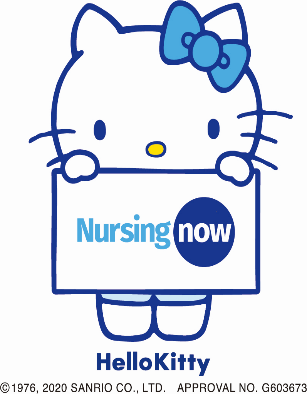 〒399-8292　　　　　　　　　長野県安曇野市豊科5685番地TEL0263-72-3170　　　　　　　　　　　　　　　　　　　　　　　　　　　　FAX0263-72-2314kanｇobu@azumino.jrc.or.jp安曇野赤十字病院　看護部参加希望日に○を8/9　　　　　8/10　　　　　8/178/9　　　　　8/10　　　　　8/178/9　　　　　8/10　　　　　8/178/9　　　　　8/10　　　　　8/17氏　　　名性別カ　　　ナ学　校　名学　校　名担当教諭氏名　担当教諭氏名　担当教諭氏名　担当教諭氏名　学　校　名T　E　L　　　　　　　　－　　　－　　　T　E　L　　　　　　　　－　　　－　　　T　E　L　　　　　　　　－　　　－　　　T　E　L　　　　　　　　－　　　－　　　学　　　年　　　　　　　　　年　　　　　　　　　年　　　　　　　　　年　　　　　　　　　年備　　　考備　　　考